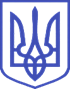 БОРЩАГІВСЬКА СІЛЬСЬКА РАДАБучанського району Київської області6 сесія VIII скликанняРІШЕННЯ____ червня 2021 року                                                                          № ___ - 6 - VIII                                с. Петропавлівська БорщагівкаПро прийняття безоплатно з державної власності Національної поліції України до комунальної власності Борщагівської сільської територіальної громади об’єктів  житлового фонду Розглянувши листи Національної поліції України від  03.06.2021р. вх.№201/1-11 (вих.№6884/09/31-2021 від 03.06.2021р.) та вх.№202/1-11 (вих.№6876/09/31-2021 від 03.06.2021р.), враховуючи рішення  Виконавчого комітету Софіївсько – Борщагівської сільської ради  «Про виключення квартири з числа службових житлових приміщень» від 02.02.2021р. № 6 та від 03.03.2021р. № 143, рішення 5 сесії Борщагівської сільської ради VIII  скликання від 26.04.2021р. №28-5- VIII  «Про надання згоди на прийняття безоплатно з державної власності Національної поліції України до комунальної власності Борщагівської сільської територіальної громади об'єктів житлового фонду», на підставі Закону України «Про передачу об’єктів права державної та комунальної власності», Постанови Кабінету Міністрів України від 06.11.1995 № 891 «Про затвердження Положення про порядок передачі в комунальну власність державного житлового фонду, що перебував у повному господарському віданні або в оперативному управлінні підприємств, установ та організацій», керуючись Законом України «Про місцеве самоврядування в Україні», сільська рада, - ВИРІШИЛА:Прийняти безоплатно  до комунальної власності Борщагівської сільської територіальної громади від Національної поліції України (код ЄДРПОУ 40108578) квартиру №32 в будинку №30/1 по проспекту Героїв Небесної Сотні в   селі Софіївська Борщагівка, загальна площа – 79 кв.м, житлова площа –  42,6 кв.м. Первісна вартість квартири – 1 185 000,00грн., знос – 47 400,00грн., залишкова вартість – 1 137 600,00грн.Прийняти безоплатно до комунальної власності Борщагівської сільської територіальної громади від Національної поліції України (код ЄДРПОУ 40108578) квартиру №36 в будинку №28 по проспекту Героїв Небесної Сотні в   селі Софіївська Борщагівка, загальна площа – 68,3 кв.м, житлова площа –           36,6 кв.м. Первісна вартість квартири – 1 024 500,00грн., знос – 46 102,50грн., залишкова вартість – 978 397,50грн.Балансоутримувачем зазначених квартир, які передаються у комунальну власність Борщагівської сільської територіальної громади визначити Комунальне підприємство «Софія» Борщагівської сільської ради Бучанського району Київської області.Контроль за виконанням даного рішення покласти на профільного заступника сільського голови.Сільський голова                                                                              Олесь КУДРИКПідготовлено:               ______________    А. ШиденкоПогоджено:                   ______________    І. Станіславська 